Need Funeral Director/Embalmer in Bellingham, WALocated on the shores of Bellingham Bay with Mount Baker as its backdrop, Bellingham is a picturesque city offering a rich variety of recreational and cultural activities.   Westford Funeral Home & Cremation needs a full-time, licensed Funeral Director/Embalmer.  We might be open to recent graduates or those working towards their licensing.   Are you passionate about serving families with care and excellence? Would you like to learn and grow on a fast-paced, dynamic team? Do you embrace change and innovation in funeral service? If so, we would like to talk with you! Please send a resume and cover letter to rob@westfordfuneralhome.com. 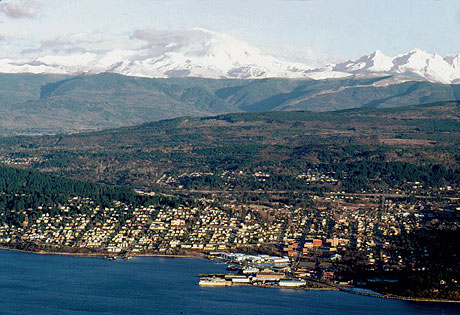 